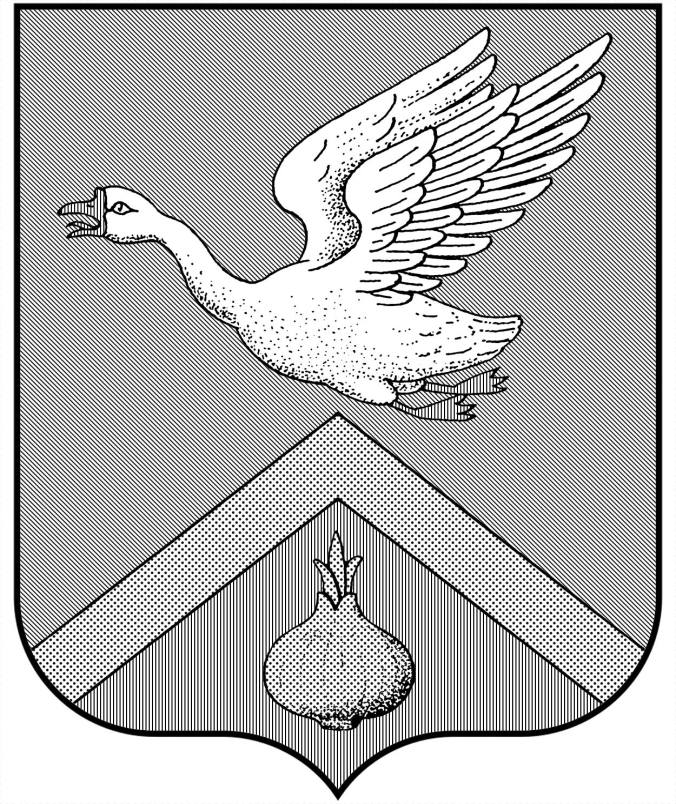 Сельский совет Бебяевского сельсовета Арзамасского муниципального района Нижегородской областиРЕШЕНИЕ01.12.2020г.                                                                                           № 92О  выборе места установки Новогодней елки и выделении средств на проведение Новогодних праздников В целях организации и проведения новогодних, рождественских праздников и отдыха детей в дни зимних школьных каникул, в соответствии с Федеральным законом от 6 октября 2003 года N 131-ФЗ "Об общих принципах организации местного самоуправления в Российской Федерации"сельский Совет Бебяевского сельсовета решил:1. Определить место установки Новогодней елки – на площадке перед административным зданием со стороны фасада.2. Выделить денежные средства на украшение  Новогодней ёлки в сумме не более 80 тысяч рублей.3. Установить  оборудование для видеонаблюдения за площадкой с установленной Новогодней елкой.4. Новогодние мероприятия проводить с учетом ограничительных мер  направленных на пресечение распространения коронавирусной инфекции5. Контроль за выполнением данного решения возложить на главу администрации Бебяевского сельсовета Чижову С.Н.Глава местного самоуправления                                       В.В.Евстигнеев